INSTYTUT TECHNICZNY WOJSK LOTNICZYCHOGŁOSZENIEO PUBLICZNEJ OBRONIE ROZPRAWY DOKTORSKIEJRada Naukowa ITWL uprzejmie zawiadamia, że w Instytucie Technicznym Wojsk Lotniczych,Warszawa, ul. Księcia Bolesława 6 
w dniu 21.02.2023 r. o godz. 12:00 odbędzie się publiczna obrona rozprawy doktorskiejmgr. inż. Krzysztofa GŁYDYnt.: „Badanie właściwości lotniczego systemu przeciwpożarowego”Promotor: dr hab. inż. Andrzej Szelmanowski, prof. ITWLPromotor Pomocniczy: dr inż. Jarosław SulkowskiRecenzenci:- dr hab. inż. Janusz Ćwiklak, prof. LAW- dr hab. inż. Norbert Grzesik, prof. WATPubliczna obrona pracy doktorskiej mgr. inż. Krzysztofa Głydy odbędzie się w sali Rady Naukowej ITWL im. Prezydenta Ryszarda Kaczorowskiego.Z rozprawą można się zapoznać w Bibliotece Technicznej ITWL oraz na stronie internetowej Instytutu.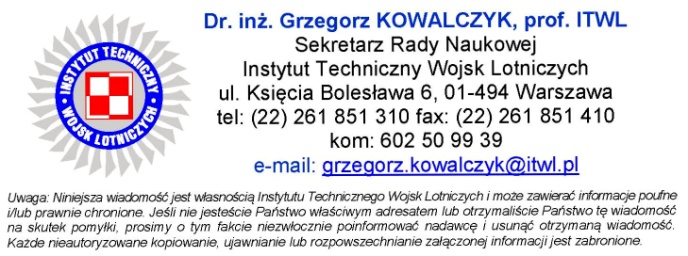 